FEMA map number 33003C0479D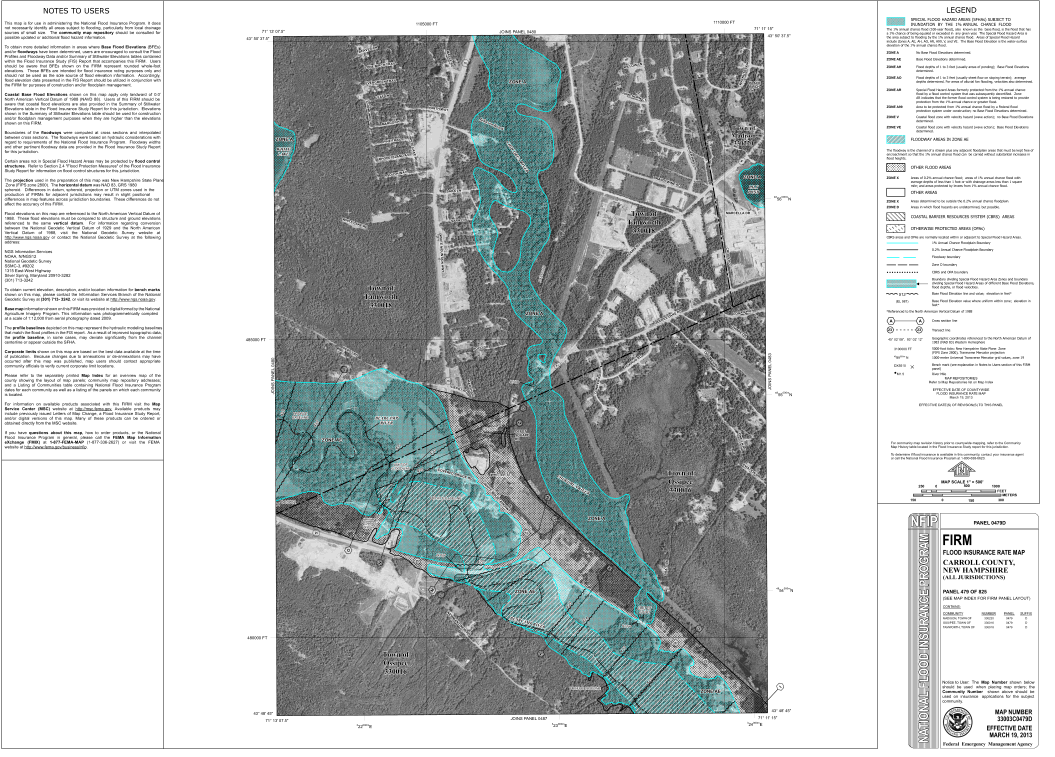 